Выучите вместе с детьми:- Мишка, мишка!
Что с тобой?
Почему ты спишь зимой?- Потому, что снег и лёд - 
Не малина и не мёд!В.Орлова       Поздравляем всех мам с                  Днем матери (последнее воскресенье ноября)!Мама, мамочка моя!Ты такая близкая, своя.С днем матери тебя я поздравляю!Счастья и здоровья тебе желаю!Будь всегда ты молодойИ конечно рядышком, со мной.С праздником!             Добра!                      Здоровья!                              Счастья!     МУНИЦИПАЛЬНОЕ БЮДЖЕТНОЕ  ДОШКОЛЬНОЕ ОБРАЗОВАТЕЛЬНОЕ                        УЧЕРЕЖДЕНИЕ  «Детский сад общеразвивающего вида № 27»                 ПАМЯТКА ДЛЯ РОДИТЕЛЕЙ              по образовательной теме недели                  «Кто как готовится к зиме»  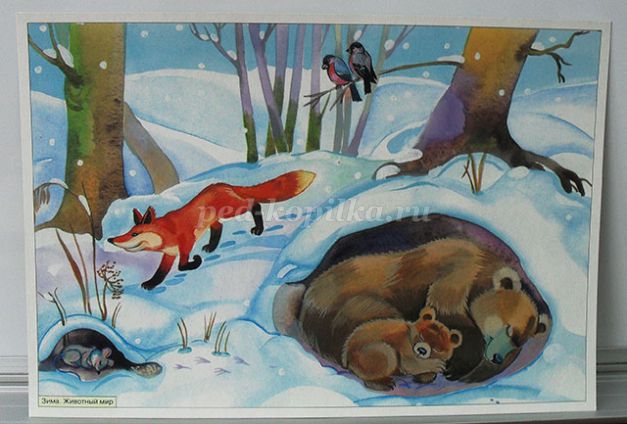 Составила: Белоусова А.А.воспитатель группы №44-5 летноябрьУважаемые родители, мы                          предлагаем  Вам игровые  заданияпо теме недели «Кто как готовится к зиме»,которые вы можете выполнитьс детьми дома.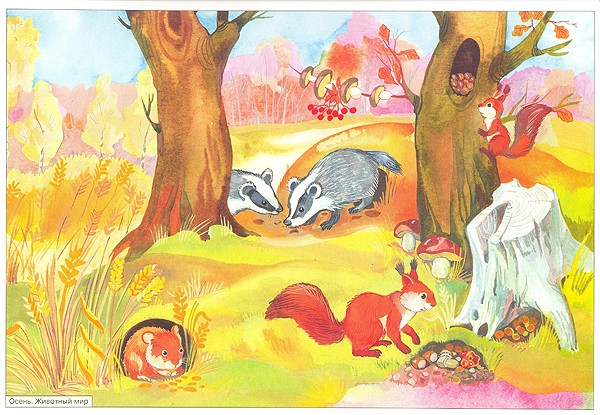 Чем можно заняться с ребенком дома:- совместно с ребенком сделать кормушку, ежедневно добавлять корм, наблюдать за птицами, прилетающими к кормушке;- почитать с ребенком дома: («Олененок» Ю. Кушак, «Покормите птиц зимой» А. Яшин, «Скачет шустрая синица…» А. Барто, «В медвежий час» Г. Цыферов, «Первая охота», «Лесной колобок – колючий бок», В. Бианки, «Зимовье зверей», «Лисичка-сестричка и волк», «Сказка про Комара Комаровича», народные сказки о животных, их повадках);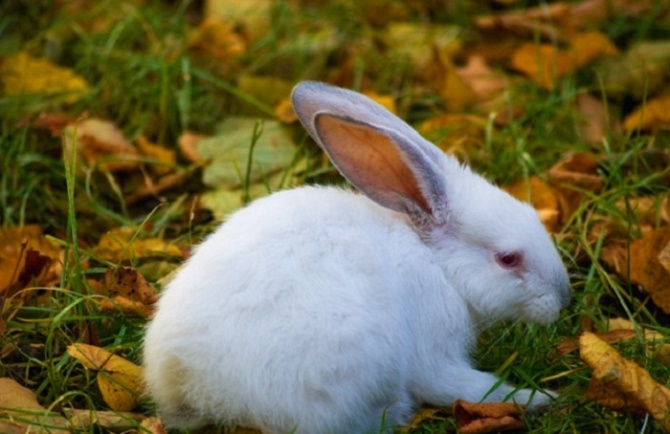 - дидактические игры на использовании в речи прилагательных, глаголов, наречий (описание животных, птиц);- рассмотреть и побеседовать по фото о привлечении ребенка к работам на садовом участке по подготовке к зиме, объяснять, что и для чего делается (перекапывание почвы, укрывание растений и т.п.);- заготовить корм для птиц на зиму (ягоды рябины, семена и т.д.);- в беседах уточнять представления ребенка о том, что нужно делать для предупреждения простудных заболеваний в холодный период.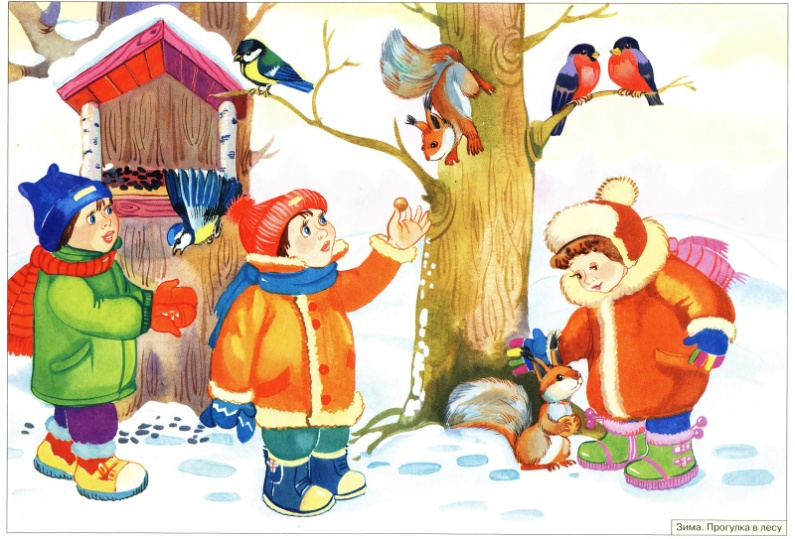 